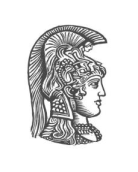 ΒΕΒΑΙΩΣΗ ΕΚΠΟΝΗΣΗΣ ΔΙΠΛΩΜΑΤΙΚΗΣ ΕΡΓΑΣΙΑΣ(περιλαμβάνεται, υπογεγραμμένη από εσάς, μαζί με τα υπόλοιπα στοιχεία που απαιτούνται, στην πρώτη σελίδα της εργασίας σας)«Δηλώνω υπεύθυνα ότι η συγκεκριμένη Διπλωματική Εργασία για τη λήψη του μεταπτυχιακού τίτλου σπουδών του ΠΜΣ «Θεωρία, Πράξη και Αξιολόγηση του Εκπαιδευτικού Έργου» – Πλήρους Φοίτησης του Παιδαγωγικού Τμήματος Δευτεροβάθμιας Εκπαίδευσης της Φιλοσοφικής Σχολής έχει συγγραφεί από εμένα προσωπικά και δεν έχει υποβληθεί ούτε έχει εγκριθεί στο πλαίσιο κάποιου άλλου μεταπτυχιακού ή προπτυχιακού τίτλου σπουδών, στην Ελλάδα ή στο εξωτερικό. Η εργασία αυτή έχοντας εκπονηθεί από εμένα, αντιπροσωπεύει τις προσωπικές μου απόψεις επί του θέματος. Οι πηγές στις οποίες ανέτρεξα για την εκπόνηση της συγκεκριμένης διπλωματικής αναφέρονται στο σύνολό τους, δίνοντας πλήρεις αναφορές στους συγγραφείς, συμπεριλαμβανομένων και των πηγών που ενδεχομένως χρησιμοποιήθηκαν από το διαδίκτυο.Σε κάθε περίπτωση, αναληθούς ή ανακριβούς δηλώσεως, υπόκειμαι στις συνέπειες που προβλέπονται στον Κανονισμό Σπουδών του Μεταπτυχιακού Προγράμματος Σπουδών «Θεωρία, Πράξη και Αξιολόγηση του Εκπαιδευτικού Έργου» και στις διατάξεις που προβλέπει η Ελληνική και Κοινοτική Νομοθεσία περί πνευματικής ιδιοκτησίας». Ο/Η ΔΗΛΩΝ/ΟΥΣΑΟνοματεπώνυμο:Αριθμός Μητρώου:Υπογραφή: